Comité préparatoire de la conférence diplomatique pour l’adoption d'un Arrangement de Lisbonne révisé sur les appellations d’origine et les indications géographiquesGenève, 30 et 31 octobre 2014Projet d’ordre du jourétabli par le Directeur généralOuverture de la réunionÉlection d’un président et deux vice-présidentsAdoption de l’ordre du jourExamen du projet de règlement intérieur de la conférence diplomatiqueExamen de la liste des États et observateurs qui seront invités à la conférence diplomatique et des projets de lettres d’invitationExamen de l’ordre du jour, des dates et du lieu de la conférence diplomatiqueAdoption du rapportClôture de la session[Fin du document]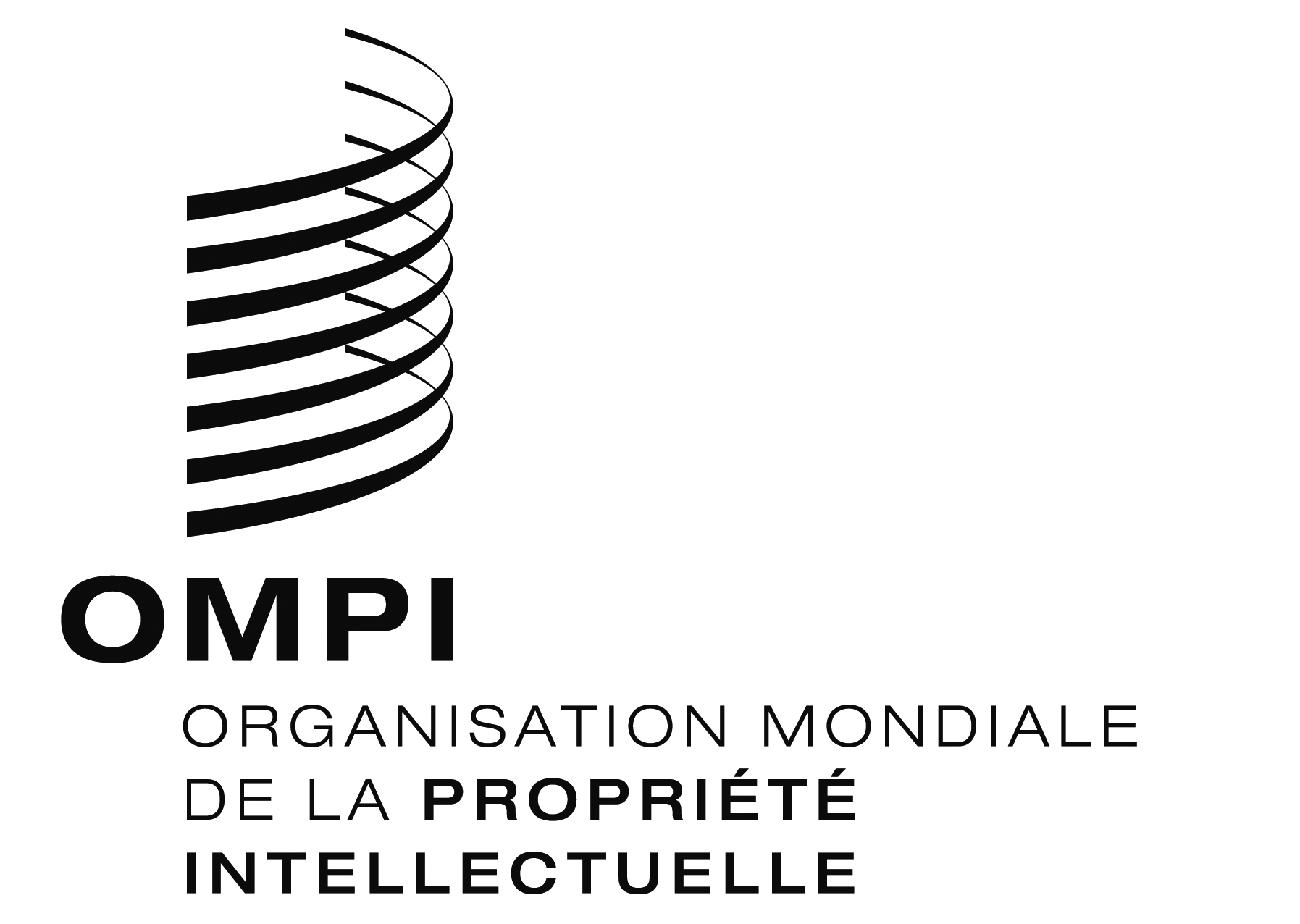 FLI/R/PM/1 Prov. LI/R/PM/1 Prov. LI/R/PM/1 Prov. ORIGINAL : anglais ORIGINAL : anglais ORIGINAL : anglais DATE : 7 AOÛT 2014 DATE : 7 AOÛT 2014 DATE : 7 AOÛT 2014 